Collaborative Provision ApprovalDevelopment and Approval Process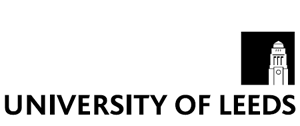 